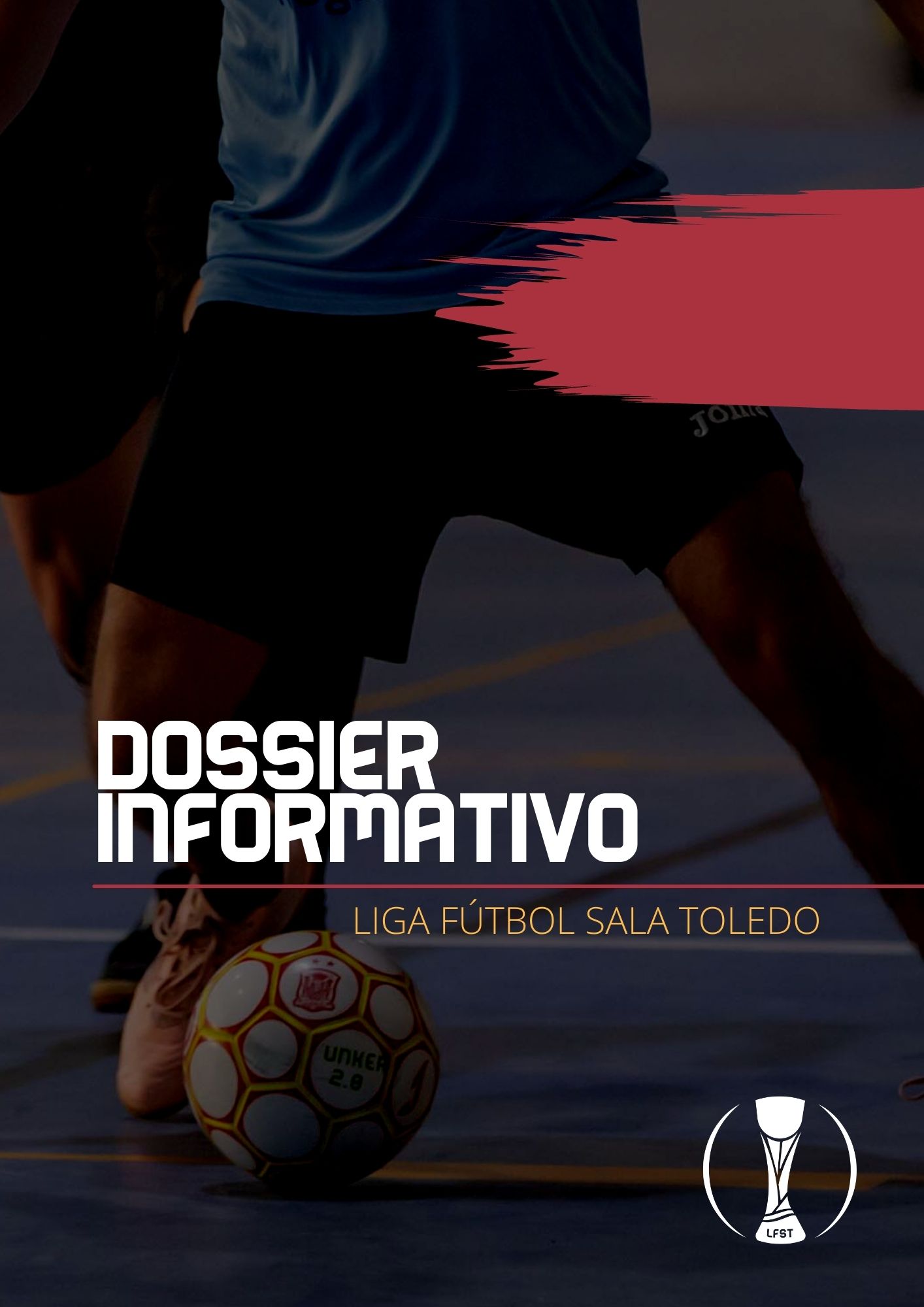 INTRODUCCIÓNEl próximo mes de octubre dará comienzo una nueva edición de la Liga Local de Fútbol Sala de Toledo, de carácter aficionado, organizada por la Asociación de Aficionados de Fútbol de Toledo, ofreciendo a todos los amantes de este deporte ña oportunidad de realizar actividad física en su tiempo de ocio, participando en una liga en la cual se puede practicar este deporte de forma competitiva con deportividad.EQUIPOS PARTICIPANTESLa liga estará compuesta por un mínimo de 16 participantes y un máximo de 20.FECHAS A TENER EN CUENTA.Se prevé que la competición no arranque antes del viernes 22  de octubre.No habrá jornadas de liga ni de copa en los fines de semana coincidentes con los días festivos. HORARIOS Y POLIDEPORTIVOSLos partidos se podrán desarrollar en las siguientes franjas horarias: Viernes: 20:00-23:00Sábados: 16:00-23:00La organización tratará de asignar partidos en polideportivos de Toledo y se guarda la posibilidad de que se puedan disputar en localidades cercanas como:Burguillos de ToledoCabañas de la SagraINSCRIPCIÓN DE LOS EQUIPOS Y FECHAS LÍMITES DE PAGO1. Confirmación de participación y primer pago. Del 12 de julio de 2021 al 13 de septiembre de 2021.Se formalizaría la inscripción rellenando el siguiente formulario y realizando un Bizum o transferencia de 50€ a la organización. Esta cantidad se descontará de la ficha total de inscripción. 2. Pago del precio de inscripción. Antes del 13 de septiembre de 2021. La cantidad fijada por la organización rondará los 980€-1020€/equipo y se pagará en mano, por transferencia bancaria o Bizum. Datos:Número de cuenta para el ingreso de la reserva: ES95 2048 3036 7530 1011 1248 (Liberbank)Número de teléfono para realizar envíos de dinero con Bizum: 697642317De la cuantía total se descontarán los 50€ de la reserva. El precio de inscripción final dependerá del número de equipos que finalmente participen en esta nueva temporada y del formato final de la competición. Esta cantidad se confirmará a los responsables de equipo tan pronto como sea posible.3. Arranque de la competición. El arranque de la competición se prevé para el viernes 22 de octubre. EDADES Y COMPONENTES DE EQUIPOLos equipos estarán formados por hasta un máximo de veinte jugadores. La edad de los participantes no deberá ser menor de 17 años.Todos los jugadores deberán ser miembros amigos de la Asociación Aficionados al Fútbol Sala de Toledo.QUÉ INCLUYE EL PRECIO DE INSCRIPCIÓNGestión de la liga por parte de la Asociación de Aficionados al Fútbol Sala de Toledo.15 camisetas y 15 pantalones personalizados por el propio equipo y fabricadas por sublimación.Al menos 21 partidos jugados entre liga y copa con posibilidad de participar en 32 partidos alcanzando las finales de Liga, Copa y Supercopa. Todos ellos en pabellón cubierto con árbitros federados. Seguro de responsabilidad civil.Un balón por equipo.Clasificaciones actualizadas en los descansos y final del encuentro mediante el gestor de ligas Xporty con servicio Premium.Actualización de otras estadísticas de la liga: máximos goleadores, histórico de partidos por equipo, amonestaciones, sanciones, goles por jugador, partidos jugados…App propia del evento.Redes Sociales actualizadas a diario.Fotógrafo presente en cerca de 75 partidos durante las tres competiciones.Trofeo para el campeón de la fase regular de Liga.Trofeos para los tres primeros clasificados del Play Off de Liga.Trofeos para los tres primeros clasificados de CopaTrofeo para el jugador máximo goleador de la Liga.Trofeo para el jugador máximo goleador de la Copa.Trofeo Fair Play para el equipo con menos puntos en el Ranking Fair Play.Dos trofeos para los porteros del equipo con menos goles recibidos de la Liga.Supercopa en formato Final Four entre el campeón el campeón y subcampeón del Play Off de Liga y el campeón de Copa y el subcampeón de Copa.Copa de la Liga.REGISTRO DE LOS JUGADORESLos responsables de equipo deberán enviar por mail (a ligalocalfutbolsalatoledo@gmail.com) el siguiente archivo (https://docs.google.com/spreadsheets/d/1Mcj2Ig8wgp28jgpvOoWdg_I8W-7pMXIiB-rWIPUIuT0/edit?usp=sharing)  completado y firmado por todos los jugadores de su equipo. Inscripción de jugadores una vez iniciada la competición.En la primera jornada sólo podrán competir aquellos participantes que hayan sido registrados en la app de la Liga Local de Fútbol Sala de Toledo antes del jueves previo al arranque de la liga.Para formalizar la inscripción de un jugador de la jornada dos en adelante, el responsable del equipo deberá enviar un mail a la organización (a ligalocalfutbolsalatoledo@gmail.com) con el nombre, apellidos y dorsal de dicho/a participante/s, antes de las 23:59 del jueves de esa misma semana. Para los partidos de Copa se atenderá del mismo modo al párrafo anterior. Por tanto, para un partido que se tenga que disputar el martes podrán participar todos los jugadores inscritos antes del jueves previo.ALTAS Y BAJASEl límite de fichas por equipo será de 20 jugadores.  Se podrá dar de alta a jugadores hasta cinco jornadas antes de la finalización de la liga. Si el equipo ya ha alcanzado previamente el límite de fichas, éste no podrá realizar más incorporaciones.BASES DE LA COMPETICIÓNSe informará a los responsables de equipo del formato definitivo una vez se cierre el plazo de inscripción. Si por cualquier motivo un equipo decidiese abandonar la competición por decisión propia, la organización no procederá a la devolución del importe pendiente de alquiler de pabellón, arbitraje ni de ningún otro concepto fijado en el presupuesto.Ante la suspensión de la Liga por fuerza mayor, la organización no devolverá el importe pendiente, siendo éste descontado a cada uno de los equipos participantes en futuras competiciones organizadas por la Asociación de Aficionados al Fútbol Sala de Toledo.LIGALa liga se disputará los fines de semana durante los meses de octubre a mayo.Sólo podrán participar los jugadores inscritos en la App. Se podrán inscribir jugadores hasta las 23:59 del jueves previo al primer partido de la fase de grupos.Para una competición de 18 equipos se seguirá el siguiente formato en dos fases:Fase 118 equipos divididos en dos grupos de nueve. Se enfrentarán todos contra todos a una vuelta. Fase 2Dividida en dos grupos según clasificación obtenida en la Fase 1.Grupo A (lucha por el Campeonato): acceden los cuatro primeros clasificados de cada grupo de la Fase 1 más el mejor quinto. Grupo B (lucha para evitar el descenso): acceden los cuatro últimos clasificados de cada grupo de la Fase 1 más el peor quinto.En caso de empate a puntos entre los quintos, se atenderán a los siguientes criterios para determinar qué equipo accede al Grupo A en la Fase 2.Diferencia de goles.Goles a favor.Victorias conseguidas.Menos puntos Fair Play en la Fase 1.En el caso de que la temporada 2022/2023 estuviese formada por al menos 20 equipos, se crearán dos divisiones de 10 equipos cada una con formato ascenso-descensos por temporada.Participarán en primera división los equipos que accedan al Grupo A en la temporada actual.Acceden a esta división los equipos que participaron en el Grupo B de la Fase 2 en la temporada actual más los nuevos equipos inscritos. Los nuevos equipos inscritos competirán, en cualquier caso, en la última división.En caso de que un equipo clasificado para primera divisón no continúe en la LFST, ocupará su plaza el mejor equipo clasificado en el Grupo B de la Fase 2 en la temporada previa. Los equipos disponen de un tiempo muerto de un minuto en cada parte. El reloj se parará en todos y cada uno de los tiempos muertos del partido independientemente del momento en el que se solicite.Los árbitros podrán acortar el tiempo de descanso y/o calentamiento siempre y cuando se haya producido un retraso considerable en los partidos previos.COPALa Copa se disputará entre semana durante los meses de octubre y marzo.Sólo podrán participar los jugadores inscritos en la App. Se podrán inscribir jugadores hasta las 23:59 del jueves previo al primer partido de la fase de grupos.Participan en la competición todos los equipos inscritos. Para una copa de 18 equipos, la fase de grupos estará formada por seis grupos de cuatro equipos cada uno que se enfrentarán entre sí a ida y vuelta.Accederán a la siguiente fase, los cuartos de final, el primero de cada grupo más los dos mejores terceros.En caso de empate a puntos entre varios terceros, se atenderán a los siguientes criterios para determinar qué equipo accede a los cuartos de final. Diferencia de goles.Goles a favor.Victorias conseguidas.Menos puntos Fair Play en la Fase 1.Los partidos tendrán dos partes de 25 minutos con calentamiento y descanso, ambos de cinco minutos.Los equipos disponen de un tiempo muerto de un minuto en cada parte. El reloj se parará en todos y cada uno de los tiempos muertos del partido independientemente del momento en el que se solicite.Los árbitros podrán acortar el tiempo de descanso y/o calentamiento siempre y cuando se haya producido un retraso considerable en los partidos previos.SUPERCOPALa Supercopa se disputará en uno de los fines de semana de mayo o junio, con fecha, día y horas todavía por confirmar.Participarán cuatro equipos que serán el campeón y subcampeón del Grupo A de la Fase 2 y los dos finalistas de la Copa. Si se repitiese uno de los equipos, participaría el 3º clasificado de la Liga. Si se repitiesen los finalistas de Copa y los dos primeros clasificados del Grupo A – Fase , participarían en la Supercopa los terceros clasificados en Liga y Copa.Los partidos de semifinales, tercer y cuarto puesto y final serán a dos partes de 25 min con calentamiento y descanso de cinco minutos. En caso de empate al concluir el encuentro se disputaría una prórroga de 5 minutos a gol de oro. Si concluyese la prórroga sin gol, se decidirá el partido desde el punto de penalti con una tanda al mejor de tres penaltis. Se lanzarán penaltis sin haber jugado prórroga siempre que los dos equipos y el árbitro así lo acuerden.Los equipos disponen de un tiempo muerto de un minuto en cada parte. El reloj se parará en todos y cada uno de los tiempos muertos del partido independientemente del momento en el que se solicite.Los árbitros podrán acortar el tiempo de descanso y/o calentamiento siempre y cuando se haya producido un retraso considerable en los partidos previos.PREMIOSLa fecha de la entrega de trofeos se comunicará por correo electrónico o telefónicamente a los delegados de los equipos ganadores y a los jugadores galardonados.Se entregarán trofeos colectivos a: Trofeos para los tres primeros clasificados de CopaTrofeos para los tres primeros clasificados en la fase final de la Liga.Trofeo para el campeón de la liga regular.Trofeo Fair Play para el equipo con menos puntos en el ranking Fair Play.¿Cómo se deciden los premios?¿Cómo se decide el premio Pichichi en Liga?Se otorgará el premio al jugador que más goles haya marcado entre la fase de grupos y la fase final.¿Cómo se decide el premio al equipo menos goleado en Liga?Se otorgará el premio al equipo con el promedio más bajo de goles recibidos por partido jugado. ¿Cómo se decide el premio al equipo más goleador en Liga?Se otorgará el premio al equipo con el mejor promedio de goles marcados por partido jugado.¿Cómo se decide el premio Pichichi en Copa?Se otorgará el premio al jugador con mayor promedio de goles marcados por partido de su equipo jugado. Se tendrán en cuenta los partidos de la fase de grupos y fase final.SEGUROSAunque estemos ante una competición no federada existirá un seguro de responsabilidad civil contratado por la Asociación de Aficionados al Fútbol Sala de Toledo y que irá incluido dentro de la ficha de inscripción.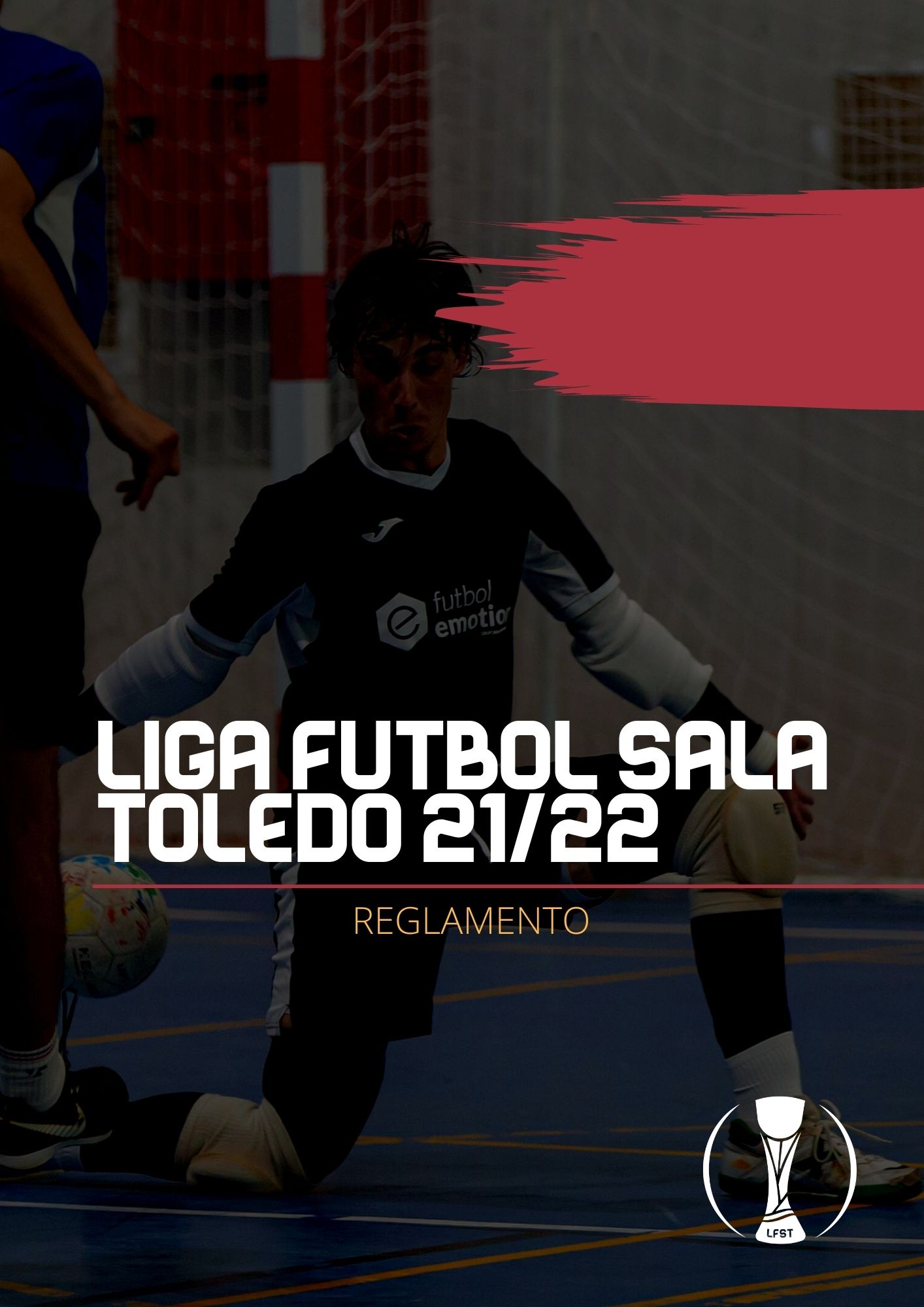 PARTIDOSEl desarrollo de los partidos y de la competición en general se regirá por el reglamento oficial de Fútbol Sala de la Real Federación Española de Fútbol (RFEF), a excepción de las reglas que aparezcan especificadas en esta normativa.CLASIFICACIÓNLa clasificación se ordenará según los siguientes requisitos: puntos, enfrentamiento directo, diferencia de goles, goles a favor, número de partidos ganados.SANCIONESUn partido de suspensión por recibir dos tarjetas amarillas en un mismo encuentro. El jugador en cuestión debe cumplir la sanción en el siguiente partido de esta competición.Un partido de suspensión por acumulación de cinco tarjetas amarillas. El jugador en cuestión debe cumplir la sanción en el siguiente partido de esta competición.Dos partidos de suspensión por roja directa. El árbitro podría reflejar en el acta del partido más partidos de suspensión para el infractor si así lo considerase oportuno. El jugador en cuestión debe cumplir la sanción en los dos siguientes partidos que su equipo vaya a disputar, independientemente de si son en la misma competición en la que sufrió la amonestación o no.El jugador que reciba tres tarjetas rojas directas durante la competición quedará automáticamente expulsado de la competición.No cumplir dichas sanciones suponen un resultado de 6-0 en contra en el partido en el que se incumplen y -3 puntos en la clasificación general.Los  jugadores sancionados tendrán prohibido el acceso a  la pista  de  juego mientras estén sancionados, en caso de que lo hagan y sean denunciados por este motivo se les aplicará el doble de la sanción. Así mismo, cuando a un jugador le sea mostrada una tarjeta roja deberá salir del terreno de juego y marcharse hacia los vestuarios, de lo contrario se podrá suspender el partido y darlo por perdido al equipo infractorLOS EQUIPOS Y JUGADORESEn caso de duda sobre la identidad de cualquier jugador, los equipos podrán solicitar al árbitro del encuentro la correspondiente revisión de fichas. En tal caso, los jugadores de ambos equipos deberán presentar su DNI o carné de conducir para que sean cotejados con el listado de jugadores inscritos. Aquellos que no estén en el listado o no puedan acreditar su identidad por no tener la documentación, no podrán disputar el partido.Los equipos podrán inscribir a nuevos jugadores hasta cinco jornadas antes del final de la Liga. Para poder participar en el partido de esa semana, la inscripción se tendrá que hacer, como tarde, a las 23:59 del jueves de dicha semana.Un partido podrá comenzar con 4 jugadores, pero si por cualquier circunstancia del juego y durante el mismo, se quedase con 3 o menos jugadores, se dará el partido por finalizado y por perdido 6-0. Si en ese momento, el equipo sancionado va perdiendo por una diferencia mayor a 3 goles, se mantiene el resultado del partido.Cuando un jugador cambie de un equipo a otro, deberá estar las dos jornadas siguientes, a contabilizar desde el momento de la inscripción, sin poder jugar. Un jugador no podrá hacer más de un cambio de equipo en la temporada.Antes del inicio de cada partido, un responsable de cada equipo deberá informar al árbitro del encuentro de los asistentes de su equipo. Bastará con dar los dorsales.De los 20 jugadores que componen el equipo como máximo seis de ellos podrán tener licencia federativa en las federaciones de Fútbol Sala, Fútbol 11 o Fútbol 7 en la temporada 2021/2022.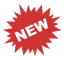 Nota: la relación de jugadores proporcionada por cada equipo será cotejada con los listados de las Federaciones anteriormente mencionadas.RESPONSABLE DE EQUIPOTodos los  equipos  estarán  representados  por el Responsable de equipo,  que  tendrá  la obligación  de  representar  al  equipo  además  de  ser  portavoz  y  máximo  responsable  del equipo  ante la organización.. El delegado  podrá  traspasar  su  potestad  a  cualquier  miembro  del  equipo  para  que actúe en nombre suyo o del equipo, debiéndolo comunicar por adelantado. El Delegado, junto con el Capitán del equipo, son los únicos capacitados para dirigirse al árbitro antes, durante  y  después  del  encuentro.  Se podrá  ser Delegado  y jugador al mismo tiempo.LOS PARTIDOSLos partidos se desarrollarán, por norma general, en el Pabellón de Burguillos de Toledo aunque la organización se apoyará en pabellones de Toledo o de otras localidades cercanas.Los encuentros se disputarán en dos tiempos de 25 minutos a reloj corrido con cinco minutos de descanso y cinco minutos para calentar.Los equipos disponen de un tiempo muerto de un minuto en cada parte. El reloj se parará en todos y cada uno de los tiempos muertos del partido independientemente del momento en el que se solicite.INDUMENTARIA Y BALÓNEs obligatorio que todos los jugadores participen en el partido con camiseta del mismo color y dorsal. Una vez se entreguen las equipaciones, no se podrá jugar un partido sin dorsal en la camiseta.Los equipos deben reflejar en el chat del partido el color con que viste. En caso de que los dos equipos vistan del mismo color, el equipo visitante deberá vestir la camiseta de color alternativo.A cada equipo se le proporcionará un balón antes de la disputa de su primer partido. Los dos equipos deberán poner a disposición del árbitro ambos balones. Estos deberán estar en perfecto estado. La organización no proveerá de balones a los equipos para los partidos. Los equipos deben llevar el balón que se le entregó a principio de temporada. APLAZAMIENTO DE PARTIDOS Y PARTIDO NO PRESENTADOLos equipos no dispondrán de ninguna oportunidad para aplazar sus encuentros fijados desde octubre por la organización. Los equipos disponen de veinte fichas. Se consideran más que suficientes para poder hacer frente a todos y cada uno de los partidos de las competición.Si un equipo no se presentase a un partido con al menos cuatro jugadores se daría el partido como “no presentado” , con un resultado de 6-0 favorable al equipo que sí se presentó y una sanción de -1 punto para el equipo que no lo hizo. COMITÉ DE COMPETICIÓNEl Comité de Competición velará  por  el  buen  orden  de  la  liga,  estando compuesto   por el organizador de la liga y el equipo arbitral de la misma, teniendo como misión principal resolver los  conflictos y  sancionar  las  distintas  incidencias  que  surjan  durante  el  transcurso  de  toda  la competición.De  forma  puntual,  y  cuando  los  hechos  así  lo  requieran,  el Comité  de  Competición podrá  convocar  a los responsable  de  equipo  y/o  cualquier  otra  persona  que pueda ayudar a resolver el conflicto.DEPORTIVIDAD Y PREMIO FAIR PLAYLa Asociación de Aficionados al Fútbol Sala de Toledo tiene como principal  objetivo    alcanzar  el mayor índice  de deportividad al  término  de  la  competición.  Por ello, tenemos el interés de poner en conocimiento a todos los participantes de la existencia del  “Trofeo Fair Play”. Este trofeo se le otorgará  al  equipo  más  deportivo  de  la competición. La puntuación para dictaminar qué equipo ha  demostrado  ser  el  más  deportivo durante el transcurso de la competición se basará en los siguientes aspectos:a) Nº de tarjetas y sanciones recibidas. El equipo que menos tarjetas y sanciones haya recibido. La puntuación es -Tarjeta Amarilla: 10 puntos.-Tarjeta Roja: 30 puntos.-Partido no Presentado: 50 puntos.b) Valoración arbitral. Al finalizar cada encuentro, el árbitro valorará la actitud de ambos equipos antes, durante y después cada partido. La puntuación quedará reflejada en el chat del encuentro, dentro de la app de la liga.La puntuación será de 0 a 5 puntos.  0= Comportamiento Excelente   5=Comportamiento AntideportivoPROTOCOLO ANTICOVID AAFSTLa organización facilitará a los responsables de equipo el protocolo que deberán cumplir todos los participantes de la competición. La organización se reserva la posibilidad de modificar el reglamento en cualquier momento. En caso de hacerlo, se verá obligada a enviarlo nuevamente a todos los responsables de equipo.La participación en la Liga conlleva la aceptación de todas las reglas que se han especificado anteriormente. 